Пятое заседаниеКоординационного совета по развитию малого и среднего предпринимательства и инвестиционной деятельности при администрации города Урай в заочной форме путем опроса членов Координационного совета.Дата проведения:		           21.09.2022 годаОрганизатор:                                  Отдел развития предпринимательства управления                 экономического развития администрации города УрайПовестка дня:1. О развитии в городе Урай негосударственного сектора услуг в сфере социальной поддержки граждан, культуры, спорта, и образования.2. Информирование о создании условий развития инвестиционной деятельности.3. Обзор обращений субъектов предпринимательской деятельности,  в том числе по городу Урай, адресованных Уполномоченному по защите прав предпринимателей в ХМАО  – Югре, поступивших на рассмотрение в 2021 году и первом полугодии  2022 года.Исполняющий обязанности главы города Урай                                                                 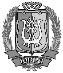 ДОКУМЕНТ ПОДПИСАНЭЛЕКТРОННОЙ ПОДПИСЬЮСертификат  [Номер сертификата 1]Владелец [Владелец сертификата 1]Действителен с [ДатаС 1] по [ДатаПо 1]Е.Н. Подбуцкая